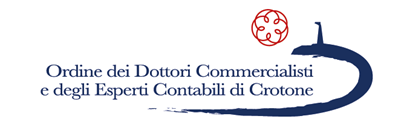 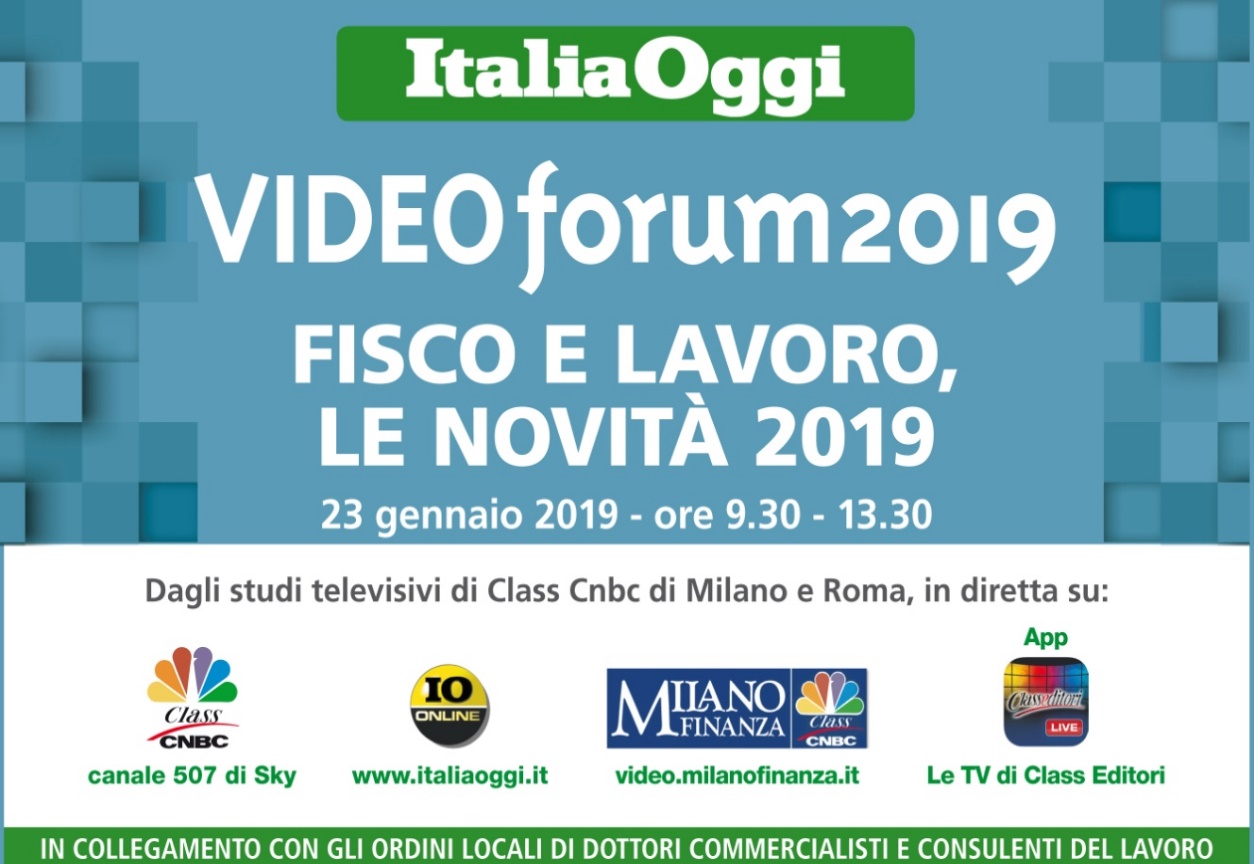 PROGRAMMA
Modera: Marino Longoni, Condirettore ItaliaOggiIntervengono:Marina Calderone, Presidente Cno Cdl Massimo Miani, Presidente CNDCECUfficiale della Guardia di FinanzaPaolo Pennesi, Direttore Generale Ministero del Lavoro Giancarlo Giorgetti, Sottosegretario alla Presidenza del Consiglio dei MinistriI TEMIRottamazione e sanatorie fiscaliFlat tax e nuovo regime dei forfettariLa riforma delle pensioni e quota 100La fatturazione elettronicaNuovi poteri GDF e circolare 1/2018La riforma del fallimentoDecreto dignità e contratti a termineAntiriciclaggio e anticorruzioneIper e super ammortamento e tassazione utili reinvestitiIl processo tributario telematico Equo compenso e qualifiche professionali LE RISPOSTE DELL’AGENZIA DELLE ENTRATE AI QUESITI DI ITALIAOGGI